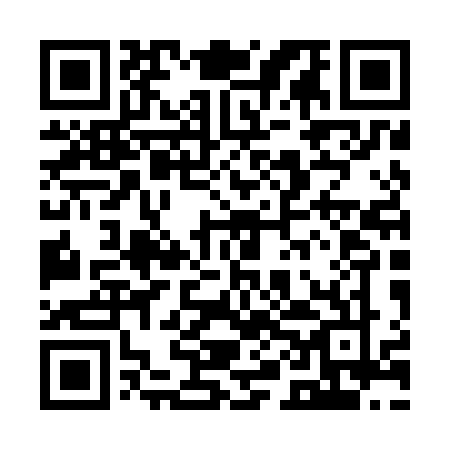 Ramadan times for Wojdy, PolandMon 11 Mar 2024 - Wed 10 Apr 2024High Latitude Method: Angle Based RulePrayer Calculation Method: Muslim World LeagueAsar Calculation Method: HanafiPrayer times provided by https://www.salahtimes.comDateDayFajrSuhurSunriseDhuhrAsrIftarMaghribIsha11Mon3:553:555:5311:393:285:275:277:1712Tue3:523:525:5011:393:305:285:287:1913Wed3:503:505:4811:393:315:305:307:2114Thu3:473:475:4611:383:335:325:327:2315Fri3:443:445:4311:383:345:345:347:2616Sat3:423:425:4111:383:365:365:367:2817Sun3:393:395:3811:373:385:385:387:3018Mon3:363:365:3611:373:395:405:407:3219Tue3:343:345:3311:373:415:415:417:3420Wed3:313:315:3111:373:425:435:437:3621Thu3:283:285:2811:363:435:455:457:3922Fri3:253:255:2611:363:455:475:477:4123Sat3:223:225:2411:363:465:495:497:4324Sun3:193:195:2111:353:485:515:517:4525Mon3:163:165:1911:353:495:535:537:4826Tue3:133:135:1611:353:515:545:547:5027Wed3:103:105:1411:343:525:565:567:5228Thu3:073:075:1111:343:535:585:587:5529Fri3:043:045:0911:343:556:006:007:5730Sat3:013:015:0611:343:566:026:027:5931Sun3:583:586:0412:334:587:047:049:021Mon3:553:556:0212:334:597:067:069:042Tue3:523:525:5912:335:007:077:079:073Wed3:493:495:5712:325:027:097:099:094Thu3:463:465:5412:325:037:117:119:125Fri3:423:425:5212:325:047:137:139:146Sat3:393:395:4912:325:067:157:159:177Sun3:363:365:4712:315:077:177:179:198Mon3:333:335:4512:315:087:187:189:229Tue3:293:295:4212:315:107:207:209:2510Wed3:263:265:4012:305:117:227:229:27